Come Holy Spirit, fill the hearts of your faithful. Kindle in them the fire of your love.  Send forth your spirit and they shall be created, and you will renew the face of the earth.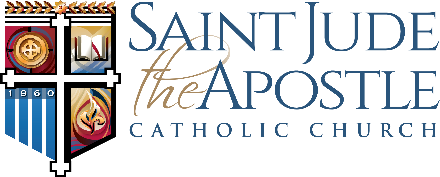 SPONSOR FORM for the SACRAMENT OF CONFIRMATIONI, _________________________________________________________, have been asked to be a Confirmation Sponsor for ________________________________________________________, who is to receive the Sacrament of Confirmation at Saint Jude the Apostle Catholic Church, Sandy Springs, Georgia on __________________________________________.As a CONFIRMATION SPONSOR I affirm that:I have received the Sacraments of Baptism, Confirmation, and Eucharist in the Roman Catholic Church.I will be at least sixteen years of age on the day of Confirmation.I participate regularly in Sunday Mass and receive Holy Communion as a practicing Roman Catholic.I actively strive to live out my commitment to Christ and to the communal life of the Church by my loving response to those with whom I come in contact with daily.I fulfill my obligations to my parish to the best of my ability in support of the Gospel message.My current marital status conforms to all laws, norms, and principles of the Roman Catholic Church.Full Legal Name of Confirmation Sponsor (please print)TITLE ________________     _____________________________________    ____________________________________           (Mr/Mrs/Miss etc.)		         (Sponsor’s First Name)			     (Sponsor’s Last Name)My relationship (godparent, grandfather, aunt, friend, etc.) to the candidate is __________________________________Address ___________________________________________________________________________________________City, State, Zip ______________________________________________________________________________________Phone(s) ___________________________________________________________________________________________E-mail address ______________________________________________________________________________________My present parish _____________________________________________ located in _____________________________  											                  (City/State)I promise to give my support to the confirmation candidate by my prayers, my continued interest in his/her growth as a Catholic, and the Christian example of my daily life.  I do hereby solemnly declare that I fulfill all the above requirements to act as a Confirmation Sponsor._________________________________________________________________	         ___________________________Signature of Confirmation Sponsor						         DateTO BE COMPLETED BY PASTOR OF CONFIRMATION SPONSORI certify to the best of my knowledge that the information above is correct._________________________________________________________________	        ___________________________Signature of Catholic Pastor							        DateParish SealReturn this completed, signed form to Saint Jude the Apostle Parish.REQUIREMENTS FOR CONFIRMATION SPONSORSWhy the Sacrament of Confirmation?  Prior to his ascension into heaven, Jesus told his apostles that he would send them the Holy Spirit to be their advocate and guide, and on the Feast of Pentecost, the promised gift of the Holy Spirit fell on the apostles and the Virgin Mary as they prayed in the Upper Room, empowering them to be witnesses of Jesus in the world.  “The Sacrament of Confirmation perfects Baptismal grace; it is the sacrament which gives the Holy Spirit in order to root us more deeply in the divine filiation, incorporate us more firmly into Christ, strengthen our bond with the Church, associate us more closely with her mission, and help us to bear witness to the Christian faith in words accompanied by deeds.” (CCC 1316)  “Confirmation, like Baptism, imprints a spiritual mark or indelible character on the Christian’s soul; for this reason one can receive this sacrament only once in one’s life.” (CCC 1317)What is the role of a Confirmation Sponsor?  Just as a sponsor for baptism takes upon himself/herself the responsibility of helping the newly baptized person mature in the living of a Christian life and offers his or her own life and practice of the faith as an example of faith, prayer, and service within the Catholic Church, the Sponsor for Confirmation continues that work for the person who is to be confirmed.  The Sacrament of Confirmation also creates a strong spiritual bond between the one who is confirmed and the sponsor.  The sponsor should be committed to trying to be a part of the confirmandi’s life by presence and prayer always realizing that a sponsor’s prayers for that person are especially efficacious before Almighty God.  One’s “yes” to be a sponsor for Confirmation is not just a “yes” to the candidate, but also a serious commitment to God in taking on this obligation.  What are the requirements of the Church for being a Confirmation Sponsor?A sponsor must be someone other than the parent of the one to be confirmed.A sponsor must have received the Sacraments of Baptism, Confirmation, and Holy Eucharist.A sponsor must be at least 16 years of age and may be male or female regardless of the sex of the candidate.A sponsor must be leading a life in harmony with the faith and the role to be undertaken; therefore, if married, must be married in the Church and if single, must be striving to live a chaste life and therefore cannot be living with a person outside of marriage.A sponsor must be a practicing Catholic, registered in a parish, who regularly attends Mass on Sundays and Holy Days and receives the Holy Eucharist.   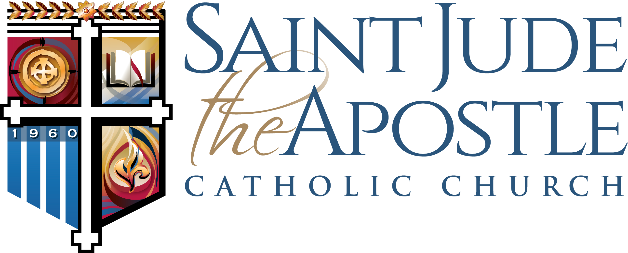 